6、施工图：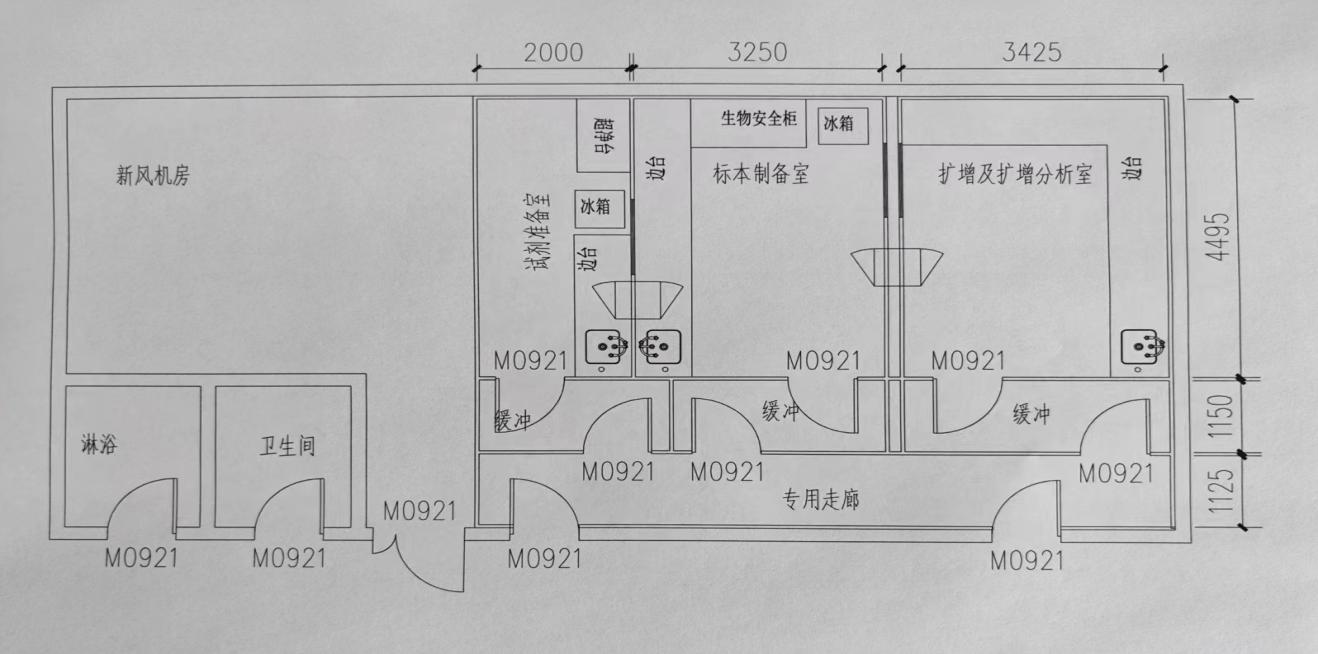 病理科PCR实验室改造工程量清单病理科PCR实验室改造工程量清单病理科PCR实验室改造工程量清单病理科PCR实验室改造工程量清单病理科PCR实验室改造工程量清单一、装饰装修工程一、装饰装修工程一、装饰装修工程一、装饰装修工程一、装饰装修工程序号设备名称规格、型号单位数量1手工岩棉彩钢夹芯板隔断板厚0.476，A1级：不燃性建筑材料；2.6m层高计算                 m2220 2手工单玻镁彩钢夹心板吊顶板厚0.476，A1级：不燃性建筑材料；                m2653彩钢板安装圆弧角型材阴角处的圆弧过渡；抗氧化喷涂铝m220 4PVC底条圆弧率固定件ｍ2205彩钢板安装槽铝彩钢板的固定、连接及缝口包边；m200 6吊顶彩钢板安装吊梁用于彩钢板吊顶；m207彩钢板安装中字铝用于手工板的连接；抗氧化喷涂铝m70 8彩钢板安装外圆角用于彩钢板垂直拼接外直角（阳角）处的圆弧过渡；抗氧化喷涂铝m409检修口包边老式门框料用于制作检修口；抗氧化喷涂铝m15 10铝型材连接件外二通个14 11铝型材连接件三维角个90 12铝型材连接件角封头个4013彩钢板净化门900*2000；专用铝型材、铝合金厚1.2mm；喷涂铝合金型材、带门底密封套814密封材料中性乳白胶㎡280 15实验室自流平处理水泥自流平㎡6516实验室地面PVC厚度2.0毫米㎡6517设备平台（风机、空调机组的底座）钢结构搭建夹层 项218五金辅料包括铆钉，水泥钉等小料二、空调及净化设施二、空调及净化设施二、空调及净化设施二、空调及净化设施二、空调及净化设施序号设备名称规格、型号单位数量1洁净净化恒温机组额定风量:6000m3/h; 机组余压:850Pa;聚酯发泡保温面板;风机采用内置减振功能段:初效过滤+风机+中效过滤配电机N=5.5Kw,380V50Hz;制冷、制热台12进风口电动密闭阀1200*500台13304不锈钢传递窗600*600*600台24加压排风机组额定风量:6000m3/h，内含风机、过滤器台15排风口电动密闭阀1000*400台16高效送风口484*484；含H14高效过滤器台57模拟量电动风阀400*250台58高效送风口320*320；含H14高效过滤器台4 9模拟量电动风阀320*250台410温湿度传感器0-50度 0-100%RH 4-20mA 24VDC套911静压传感器0-1000Pa,4-20mA,24VDC套812液管铜管19.05mm*2、管道保温套1三、通风系统三、通风系统三、通风系统三、通风系统三、通风系统序号设备名称规格、型号单位数量1通风管道优质热度镀锌钢板δ=0.75mm；只包含装修区域内管道㎡180 2角钢支架法兰，3#T0.53防锈漆Kg504管道密封件δ=5mm橡胶板㎡405管道吊顶吊件㎡180 6橡塑绝热保温材料橡塑；δ=20mm㎡200 7胶水Kg55 8软接头个119消音器1000*500*400台210手动风量调节阀500*400个1 11电动风量调节阀500*400个2 12手动风量调节阀400*250个813手动风量调节阀320*250个714防火阀70度500*400个115铝合金双层回风百叶400*250以下个616新风百叶800*400以下个117五金辅料四、电气照明工程四、电气照明工程四、电气照明工程四、电气照明工程四、电气照明工程序号设备名称规格、型号单位数量1照明装置配电箱含电器元件台13动力配电柜含电器元件台14送排机组控制柜含控制屏、变频器、PLC组件等台15密闭斜边式净化灯(LED）2*20W盏36密闭斜边式净化灯(LED）2*40W盏77紫外线杀菌灯1*20W盏38紫外线杀菌灯1*40W盏79紫外灯延时开关ZL55套12 10双控开关220V，10A个10 11单级开关220V，10A个1 12二、三级插座220V，10A个2513阻燃铜芯线ZR-BV-2.5m300 14阻燃铜芯线ZR-BV-1.5m200 15阻燃铜芯线ZR-BV-4m180 17空调动力线缆WDZ-YJY-5*25m3018信号线RVV3*0.5m175 19护套线YJV3*4m6020镀锌桥架100*50m30 21镀锌线管86型m220 22镀锌底盒86型个3523五金辅料工程全部所需工程全部所需五、其他五、其他五、其他五、其他五、其他序号设备名称规格、型号单位数量1上下水管件一项包含实验台用水项12压差计国标块93门互锁订制套34门禁系统卡式电子门禁套25暗室改造结构搭建、门项16五金辅料工程全部所需工程全部所需